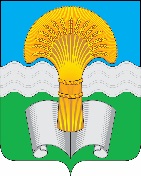 Администрация (исполнительно-распорядительный орган)муниципального района «Ферзиковский район»Калужской областиПОСТАНОВЛЕНИЕот 27 ноября 2019 года                                                                                              № 678п. ФерзиковоОб утверждении Положения о порядке предоставления из бюджета муниципального района «Ферзиковский район» субсидий в рамках подпрограммы «Развитие отраслей агропромышленного комплекса» муниципальной программы муниципального района «Ферзиковский район» «Развитие сельского хозяйства на территории муниципального района «Ферзиковский район» на государственную поддержку отдельных отраслей сельскохозяйственного производства» В соответствии с пунктом 1 статьи 78 Бюджетного кодекса Российской Федерации, постановлением Правительства Российской Федерации от 06 сентября 2016 года №887 «Об общих требованиях к нормативным правовым актам, муниципальным правовым актам, регулирующим предоставление субсидий юридическим лицам (за исключением субсидий государственным (муниципальным) учреждениям), индивидуальным предпринимателям, а также физическим лицам - производителям товаров, работ, услуг» (в ред. постановлений Правительства Российской Федерации от 19 ноября 2016 года №1218, от 22 апреля 2017 года  №483, от 18 мая 2017 года №592, от 09 августа 2017 года №954, от 17 октября 2017 года №1263, от 20 ноября 2018 года №1389), Решением Районного Собрания от 19 декабря 2018 года №198 «О бюджете муниципального района «Ферзиковский район» на 2019 год и на плановый период 2020 и 2021 годов», Постановлением администрации (исполнительно-распорядительного органа) муниципального района «Ферзиковский район» от 22 марта 2019 года №177 «Об утверждении муниципальной программы муниципального района «Ферзиковский район» «Развитие сельского хозяйства на территории муниципального района «Ферзиковский район», администрация (исполнительно – распорядительный орган) муниципального района «Ферзиковский район» ПОСТАНОВЛЯЕТ:1. Утвердить Положение о порядке предоставления из бюджета муниципального района «Ферзиковский район» субсидий в рамках подпрограммы «Развитие отраслей агропромышленного комплекса» муниципальной программы муниципального района «Ферзиковский район» «Развитие сельского хозяйства на территории муниципального района «Ферзиковский район» на государственную поддержку отдельных отраслей сельскохозяйственного производства (прилагается).2. Признать утратившим силу Постановление администрации (исполнительно-распорядительного органа) муниципального района «Ферзиковский район» от 28 ноября 2014 года №794 «Об утверждении Положения о порядке предоставления из бюджета муниципального района «Ферзиковский район» субсидий в рамках муниципальной программы муниципального района «Ферзиковский район» «Развитие сельского хозяйства на территории муниципального района «Ферзиковский район» на государственную поддержку отдельных отраслей сельскохозяйственного производства» с изменениями. 3. Настоящее Постановление вступает в силу со дня его официального опубликования.  Глава администрации муниципального района «Ферзиковский район»                                                                            А.А. СеряковПриложениек Постановлению администрации (исполнительно-распорядительного органа) муниципального района Ферзиковский район»от «27» ноября 2019 года № 678Положение о порядкепредоставления из бюджета муниципального района «Ферзиковский район» субсидий в рамках подпрограммы «Развитие отраслей агропромышленного комплекса» муниципальной программы муниципального района «Ферзиковский район» «Развитие сельского хозяйства на территории муниципального района «Ферзиковский район» на государственную поддержку отдельных отраслей сельскохозяйственного производства1. Общие положения о предоставлении субсидий.1.1. Настоящее Положение определяет цель, условия и порядок предоставления субсидий из бюджета муниципального района «Ферзиковский район» в рамках подпрограммы «Развитие отраслей агропромышленного комплекса» муниципальной программы муниципального района «Ферзиковский район» «Развитие сельского хозяйства на территории муниципального района «Ферзиковский район», а также требования к отчетности и осуществлению контроля за соблюдением условий, цели и порядка предоставления субсидий и ответственности за их нарушение (далее – Порядок).1.2. Целью предоставления субсидий является государственная поддержка отдельных отраслей сельскохозяйственного производства при выполнении мероприятий подпрограммы «Развитие отраслей агропромышленного комплекса» муниципальной программы муниципального района «Ферзиковский район» «Развитие сельского хозяйства на территории муниципального района «Ферзиковский район» в форме, установленной статьей 78 Бюджетного кодекса Российской Федерации.1.3. Главным распорядителем средств бюджета муниципального района «Ферзиковский район», осуществляющим предоставление субсидий, в пределах бюджетных ассигнований, предусмотренных Решением Районного Собрания от 19 декабря 2018 года №198 «О бюджете муниципального района «Ферзиковский район» на 2019 год и на плановый период 2020 и 2021 годов» Отделу аграрной политики и социального обустройства села администрации (исполнительно-распорядительного органа) муниципального района «Ферзиковский район» по кодам бюджетной классификации 82804052510288120811242, 82804052510388140811242, 82804052510488150811242 и лимитов бюджетных обязательств, утвержденных в установленном порядке на предоставление субсидий, является Отдел аграрной политики и социального обустройства села администрации (исполнительно-распорядительного органа) муниципального района «Ферзиковский район» (далее - Отдел).1.4. Получателями субсидий являются:1.4.1. Сельскохозяйственные товаропроизводители Ферзиковского района Калужской области (за исключением граждан, ведущих личное подсобное хозяйство, и сельскохозяйственных потребительских кооперативов), соответствующие требованиям, установленным в подпунктах 1-8 пункта 2.10 Порядка – по направлению, предусмотренному подпунктом 2.1.1. (далее – Получатели).1.4.2. Сельскохозяйственные товаропроизводители Ферзиковского района Калужской области (за исключением граждан, ведущих личное подсобное хозяйство, и сельскохозяйственных потребительских кооперативов), соответствующие требованиям, установленным в пункте 2.10 Порядка - по направлению, предусмотренному подпунктом 2.1.2. (далее – Получатели). 1.4.3. Сельскохозяйственные товаропроизводители Ферзиковского района Калужской области (за исключением граждан, ведущих личное подсобное хозяйство, и сельскохозяйственных потребительских кооперативов), соответствующие требованиям, установленным в подпунктах 1-8 пункта 2.10 Порядка – по направлению, предусмотренным подпунктом 2.1.3. (далее – Получатели).2. Условия и порядок предоставления субсидий2.1. Субсидии предоставляются получателям по следующим направлениям:2.1.1. Развитие подотрасли растениеводства:2.1.1.1. Субсидии на возмещение части затрат (без учета налога на добавленную стоимость), фактически произведенных получателями в текущем финансовом году, на посев площадей сельскохозяйственных культур, засеваемых приобретенными элитными семенами в целях сортосмены и сортообновления, в соответствии с перечнем (приложение №1 к Порядку);2.1.2. Развитие подотрасли животноводства: 2.1.2.1. Субсидии на возмещение части затрат (без учета налога на добавленную стоимость) получателей на 1 килограмм реализованного и (или) отгруженного на собственную переработку коровьего молока высшего сорта. 2.1.3. Техническая модернизация агропромышленного комплекса:2.1.3.1. Субсидии на возмещение части фактически произведенных затрат (без учета налога на добавленную стоимость) на приобретение сельскохозяйственной техники и оборудования, произведенной на территории Российской Федерации по перечню (приложение №2 к Порядку), (за исключением финансовой аренды (лизинга) сельскохозяйственной техники).2.2. Для получения субсидий получатель представляет в Отдел следующие документы:2.2.1. Заявление на получение субсидии по форме, утвержденной приказом Отдела;2.2.2. Расчет размера средств по форме, утвержденной приказом Отдела;2.2.3. Документы, являющиеся основанием для предоставления субсидии по каждому направлению, согласно перечню (приложение №3 к Порядку);2.2.4. Документы, подтверждающие размер среднемесячной заработной платы работников, заполненные в установленном порядке, за квартал года, предшествующий кварталу подачи документов на получение субсидии (по формам федерального статистического наблюдения № П-4 или №ПМ, а в случае их отсутствия представляется копия отчета по начисленным и уплаченным страховым взносам в один из государственных внебюджетных фондов), - кроме получателей, не являющихся работодателями;2.2.5. Справка, заверенная получателем, что он не является получателем средств бюджета муниципального района «Ферзиковский район» в соответствии с иными нормативными правовыми актами муниципального района «Ферзиковский район» на цель, указанную в пункте 1.2 настоящего Порядка.2.2.6. Документ, подтверждающий отсутствие у получателя просроченной задолженности по возврату в областной бюджет субсидий, бюджетных инвестиций, предоставленных в том числе в соответствии с иными правовыми актами, и иной просроченной задолженности перед областным бюджетом;2.2.7. Документ, подтверждающий отсутствие у получателя просроченной задолженности по возврату в бюджет муниципального района «Ферзиковский район» субсидий, бюджетных инвестиций, предоставленных в том числе в соответствии с иными правовыми актами, и иной просроченной задолженности перед бюджетом муниципального района «Ферзиковский район»;2.2.8. Документ, подтверждающий отсутствие у получателя неисполненной обязанности по уплате налогов, сборов, страховых взносов, пеней, штрафов, процентов, подлежащих уплате в соответствии с законодательством Российской Федерации о налогах и сборах;2.2.9. Выписка из Единого государственного реестра юридических лиц или Единого государственного реестра индивидуальных предпринимателей;2.2.10. Получатели представляют документы, подтверждающие их соответствие требованиям статьи 3 Федерального закона «О развитии сельского хозяйства», за календарный год, предшествующий году подачи документов на предоставление субсидии:а) для юридических лиц - копию бухгалтерского баланса и отчета о финансовых результатах по формам, утвержденным приказом Министерства финансов Российской Федерации от 02 июля 2010 года  № 66н «О формах бухгалтерской отчетности организаций» (в ред. приказов Минфина России от 05 октября 2011 года №124н, от 17 августа 2012 года №113н, от 04 декабря 2012 года №154н, от 06 апреля 2015 года №57н, от 06 марта 2018 года №41н), заверенную получателем;б) для индивидуальных предпринимателей - книгу (выписку из книги) учета доходов и расходов и хозяйственных операций, заверенную получателем;в) для крестьянских (фермерских) хозяйств - копию ведомости финансовых результатов (форма №5-КХ), заверенную печатью и подписью руководителя получателя;г) справку, заверенную получателем, подтверждающую соответствие доли дохода от реализации произведенной сельскохозяйственной продукции в соответствии с перечнем, утверждаемым Правительством Российской Федерации, в общем доходе от реализации товаров (работ, услуг) за календарный год требованиям части 1 статьи 3 Федерального закона «О развитии сельского хозяйства», составленную на основании сведений первичных учетных документов получателя;Получатели несут ответственность за достоверность данных, представляемых ими в Отдел для получения субсидии, в соответствии с законодательством Российской Федерации и законодательством Калужской области.Отдел проверяет получателя на соответствие требованиям, установленным в подпункте 3 пункта 2.10 настоящего Порядка, на основании сведений Единого государственного реестра юридических лиц. Получатели несут ответственность за достоверность данных, представляемых ими в Отдел для получения субсидии, в соответствии с законодательством Российской Федерации и законодательством Калужской области.Отдел проверяет получателя на соответствие требованиям, установленным в подпункте 5 пункта 2.10 настоящего Порядка, на основании сведений Единого государственного реестра юридических лиц или Единого государственного реестра индивидуальных предпринимателей, на основании сведений Единого федерального реестра сведений о банкротстве и на основании сведений банка данных исполнительных производств, опубликованных на официальном интернет-сайте Федеральной службы судебных приставов.2.3. Вопросы предоставления субсидий рассматриваются комиссией по рассмотрению документов на предоставление из средств бюджета муниципального района «Ферзиковский район» субсидий в рамках подпрограммы «Развитие отраслей агропромышленного комплекса» муниципальной программы муниципального района «Ферзиковский район» «Развитие сельского хозяйства на территории муниципального района «Ферзиковский район», созданной в администрации (исполнительно-распорядительном органе) муниципального района «Ферзиковский район» и действующей на основании положения о ее работе. 2.4. Комиссия в течение десяти рабочих дней со дня получения документов, указанных в пункте 2.2 настоящего Порядка, рассматривает указанные документы. В случае их соответствия требованиям пунктов 2.2 настоящего Порядка, соответствия получателя требованиям, указанным в пункте 1.4 и пункте 2.10 настоящего Порядка, принимает решение о предоставлении субсидии либо на основании пункта 2.6 настоящего Порядка - решение об отказе в предоставлении субсидии. Решение комиссии (о предоставлении субсидии либо об отказе в предоставлении субсидии) оформляется Распоряжением администрации.2.5. Протокол заседания комиссии и Распоряжение администрации (исполнительно-распорядительного органа) муниципального района «Ферзиковский район» о предоставлении субсидий в течение двух рабочих дней со дня оформления Распоряжения размещаются в сети Интернет на официальном сайте администрации (исполнительно-распорядительного органа) муниципального района «Ферзиковский район». 2.6. Комиссия отказывает получателю в предоставлении субсидии в случаях:2.6.1. Несоответствия представленных получателем документов требованиям пункта 2.2 настоящего Порядка или непредставления (представления не в полном объеме) документов, указанных в пункте 2.2 настоящего Порядка.2.6.2. Недостоверности представленной получателем информации.2.6.3. Несоответствия получателя требованиям, указанным в пункте 2.10 настоящего Порядка.2.7. В случае отказа в предоставлении субсидии Отдел в течение трех рабочих дней со дня принятия решения об отказе направляет получателю письменное уведомление об отказе в предоставлении субсидии с указанием причины отказа.2.8. Размер субсидии, предоставляемой получателю, рассчитывается по формуле:2.8.1. По направлению, указанному в подпункте 2.1.1.1 настоящего Порядка:Рс = V x S,где Рс - размер субсидии, предоставляемой получателю;V - площадь, засеянная приобретенными элитными семенами в целях сортосмены и сортообновления в соответствии с перечнем (приложение №1 к Порядку);S - ставка субсидий бюджета муниципального района «Ферзиковский район» (приложение №5 к порядку) на 1 гектар площади под сельскохозяйственной культурой, рассчитанная по формуле:S = Д x Фz,где Д - процент субсидируемых затрат по направлению, указанному в пункте 2.1.1.1  настоящего Порядка;Фz - сумма фактически произведенных получателем затрат по направлению, указанному в пункте 2.1.1.1  настоящего Порядка, подтвержденных документами, указанными в  пункте 2.2.3  настоящего Порядка.2.8.2. На направление, указанное в подпункте 2.1.2.1 настоящего Порядка:Рс = V x S, где:Рс - размер субсидии, предоставляемой получателю;V - объем реализованного получателем и (или) отгруженного на собственную переработку коровьего молока высшего сорта;S - ставка субсидий бюджета муниципального района «Ферзиковский район», утвержденная на направление, указанное в пункте 2.1.2.1 настоящего Порядка (приложение №5 к Порядку). 2.8.3. На направление, указанное в подпункте 2.1.3.1 настоящего Порядка:Рс = V x Sо,где Рс - размер субсидии, предоставляемой получателю;V - сумма фактически произведенных в текущем финансовом году получателем затрат на приобретение сельскохозяйственной техники по перечню (приложение №2 к Порядку), подтвержденных документами, указанными в подпункте 2.2.3 Порядка;Sо - ставка субсидий бюджета муниципального района «Ферзиковский район», утвержденная на направление, указанное в пункте 2.1.3.1 настоящего Порядка (приложение №5 к Порядку).2.9. В случае принятия комиссией решения о предоставлении субсидий не позднее десятого рабочего дня после принятия указанного решения Отделом осуществляется заключение договора о предоставлении субсидии и перечисление субсидии на расчетный счет получателя, открытый в учреждениях Центрального банка Российской Федерации или кредитных организациях, указанный в договоре.Договор о предоставлении субсидии заключается с получателем по типовой форме, установленной финансовым органом муниципального района для соответствующего вида субсидии.2.10. Требования, которым должны соответствовать получатели на дату представления документов, указанных в пункте 2.2 Порядка (за исключением документов, указанных в подпункте 2.2.10 Порядка):1) отсутствие у получателей просроченной задолженности по возврату в областной бюджет субсидий, бюджетных инвестиций, предоставленных в том числе в соответствии с иными правовыми актами, и иной просроченной задолженности перед областным бюджетом;2) отсутствие у получателей просроченной задолженности по возврату в бюджет муниципального района «Ферзиковский район» субсидий, бюджетных инвестиций, предоставленных в том числе в соответствии с иными правовыми актами, и иной просроченной задолженности перед бюджетом муниципального района «Ферзиковский район»;3) получатели не являются иностранными юридическими лицами, а также российскими юридическими лицами, в уставном (складочном) капитале которых доля участия иностранных юридических лиц, местом регистрации которых является государство или территория, включенные в утверждаемый Министерством финансов Российской Федерации перечень государств и территорий, предоставляющих льготный налоговый режим налогообложения и (или) не предусматривающих раскрытия и предоставления информации при проведении финансовых операций (офшорные зоны) в отношении таких юридических лиц, в совокупности превышает 50 процентов;4) получатели не являются получателями средств местного бюджета в соответствии с иными нормативными правовыми актами муниципального района «Ферзиковский район»  на цель, указанную в пункте 1.2 настоящего Порядка;5)  получатели - юридические лица не находятся в процессе реорганизации, ликвидации, банкротства, а получатели - индивидуальные предприниматели не прекратили деятельность в качестве индивидуального предпринимателя;6)  отсутствие у получателя неисполненной обязанности по уплате налогов, сборов, страховых взносов, пеней, штрафов, процентов, подлежащих уплате в соответствии с законодательством Российской Федерации о налогах и сборах;7) обеспечение получателями выплаты месячной заработной платы работникам (которыми полностью отработана за соответствующий период норма рабочего времени и выполнены нормы труда (трудовые обязанности)) не ниже полуторакратной величины прожиточного минимума для трудоспособного населения, установленного Правительством Калужской области. Данное условие не распространяется на получателей, не являющихся работодателями;8) требования, которым должны соответствовать получатели на 1 января текущего финансового года - соответствие получателя требованиям статьи 3 Федерального закона «О развитии сельского хозяйства»;9) обеспечение уровня молочной продуктивности коров за отчетный финансовый год по отношению к уровню года, предшествующего отчетному финансовому году не менее 4500 килограммов. Данное требование не распространяется на получателей, которые начали хозяйственную деятельность по производству молока в отчетном финансовом году (на направление, указанное в подпункте 2.1.2.1 настоящего Порядка);10) наличие у получателей поголовья коров на 1 число месяца их обращения в Отдел за предоставлением субсидии (на направление, указанное в подпункте 2.1.2.1 настоящего Порядка);11) обеспечение сохранности поголовья коров в отчетном финансовом году по отношению к уровню года, предшествующего отчетному финансовому году, за исключением сельскохозяйственных товаропроизводителей, которые начали хозяйственную деятельность по производству молока в отчетном финансовом году, и сельскохозяйственных товаропроизводителей, представивших документы, подтверждающие наступление обстоятельств непреодолимой силы и проведение мероприятий по оздоровлению стада от лейкоза крупного рогатого скота в отчетном финансовом году (на направление, указанное в подпункте 2.1.2.1 настоящего Порядка);12) наличие у получателя фактически произведенных в текущем финансовом году затрат по направлению, указанному в подпункте 2.1.3.1 Порядка, подтвержденных документами, указанными в подпункте 2.2.3 Порядка (на направление, указанное в подпункте 2.1.3.1 настоящего Порядка).2.11. Перечисление субсидии осуществляется Отделом после заключения договора о предоставлении субсидии не позднее десятого рабочего дня после принятия комиссией решения о предоставлении субсидии на расчетный счет получателя, открытый в учреждениях Центрального банка Российской Федерации или кредитных организациях, указанный в договоре о предоставлении субсидии.2.12. Показатель результативности субсидии, предоставляемой получателю, рассчитывается по формуле:2.12.1.  По направлению, указанному в подпункте 2.1.1.1 настоящего Порядка:Pr = I1,где Pr - показатель результативности субсидии, предоставляемой получателю;I1 - доля площади, засеваемой элитными семенами, в общей площади посевов, занятой семенами сортов растений, в году получения субсидии, предоставляемой получателю (%).2.12.2. По направлению, указанному в подпункте 2.1.2.1 настоящего Порядка:Pr = I1,где Pr - показатель результативности субсидии, предоставляемой получателю;I1 - объем производства молока в году получения субсидии, предоставляемой получателю. При этом значение I1 больше или равно объему производства молока в году, предшествующем году получения субсидии, предоставляемой получателю.2.12.3. По направлению, указанному в подпункте 2.1.3.1 настоящего Порядка:Pr = I1,где Pr - показатель результативности субсидии, предоставляемой получателю;I1 - количество единиц сельскохозяйственной техники, приобретенной получателем в году получения субсидии, предоставляемой получателю.3. Требования к отчетностиОтдел устанавливает в договоре о предоставлении субсидии сроки и формы представления получателем отчетности о достижении показателей результативности.4. Требования к осуществлению контроля за соблюдением условий, цели и порядка предоставления субсидий и ответственности за их нарушение4.1. Отдел и иные органы, указанные в подпункте 5 пункта 3 статьи 78 Бюджетного кодекса Российской Федерации, осуществляют обязательную проверку соблюдения условий, цели и порядка предоставления субсидий получателями.4.2. В случае нарушения получателем условий, цели и порядка предоставления субсидий, установленных при их предоставлении, выявленного по фактам проверок, проведенных Отделом и иными органами, указанными в подпункте 5 пункта 3 статьи 78 Бюджетного кодекса Российской Федерации, получатель в срок не позднее 30 дней со дня выявления указанных нарушений осуществляет возврат субсидии путем перечисления денежных средств в бюджет муниципального района «Ферзиковский район».4.3. В случае недостижения показателей результативности, установленных в договоре о предоставлении субсидии, получатель в срок не позднее 1 апреля следующего финансового года осуществляет возврат субсидии путем перечисления денежных средств в бюджет муниципального района «Ферзиковский район».4.4. В случае невыполнения получателем в установленный срок требований о возврате субсидий администрация муниципального района «Ферзиковский район» обеспечивает взыскание средств в бюджет муниципального района «Ферзиковский район» в судебном порядке.Приложение №1к Положению о порядке предоставления из бюджета муниципального района «Ферзиковский район»субсидий в рамках подпрограммы «Развитие отраслей агропромышленного комплекса» муниципальной программымуниципального района «Ферзиковский район» «Развитие сельского хозяйства на территории муниципального района «Ферзиковский район» на государственную поддержку отдельных отраслейсельскохозяйственного производстваПеречень групп культур сельскохозяйственных растений для предоставления субсидий на посев площадей сельскохозяйственных культур, засеваемых приобретенными элитными семенами в целях сортосмены и сортообновленияПриложение №2к Положению о порядке предоставления из бюджета муниципального района «Ферзиковский район»субсидий в рамках подпрограммы «Развитие отраслей агропромышленного комплекса» муниципальной программымуниципального района «Ферзиковский район» «Развитие сельского хозяйства на территории муниципального района «Ферзиковский район» на государственную поддержку отдельных отраслейсельскохозяйственного производстваПЕРЕЧЕНЬСЕЛЬСКОХОЗЯЙСТВЕННОЙ ТЕХНИКИ, ПРОИЗВЕДЕННОЙ НА ТЕРРИТОРИИРОССИЙСКОЙ ФЕДЕРАЦИИ, ДЛЯ ПРЕДОСТАВЛЕНИЯ СУБСИДИЙНА ВОЗМЕЩЕНИЕ ЧАСТИ ЗАТРАТ, ФАКТИЧЕСКИ ПРОИЗВЕДЕННЫХПОЛУЧАТЕЛЯМИ В ТЕКУЩЕМ ФИНАНСОВОМ ГОДУ НА ПРИОБРЕТЕНИЕСЕЛЬСКОХОЗЯЙСТВЕННОЙ ТЕХНИКИ, ПРОИЗВЕДЕННОЙ НА ТЕРРИТОРИИРОССИЙСКОЙ ФЕДЕРАЦИИ (ЗА ИСКЛЮЧЕНИЕМ ФИНАНСОВОЙ АРЕНДЫ(ЛИЗИНГА) СЕЛЬСКОХОЗЯЙСТВЕННОЙ ТЕХНИКИ)                                                                                                                                  Приложение №3к Положению о порядке предоставления из бюджета муниципального района «Ферзиковский район»субсидий в рамках подпрограммы «Развитие отраслей агропромышленного комплекса» муниципальной программымуниципального района «Ферзиковский район» «Развитие сельского хозяйства на территории муниципального района «Ферзиковский район» на государственную поддержку отдельных отраслейсельскохозяйственного производстваПеречень документов, являющихся основанием для предоставления субсидии по каждому направлениюСубсидии на возмещение части затрат (без учета налога на добавленную стоимость), фактически произведенных получателями в текущем финансовом году, на посев площадей сельскохозяйственных культур, засеваемых приобретенными элитными семенами в целях сортосмены и сортообновления- Копии: акта расхода семян и посадочного материала (форма № СП-13), акта апробации семенных посевов, договоров на приобретение элитных семян, счетов-фактур, накладных, сертификатов соответствия и сортовой идентификации семян, платежных документов, подтверждающих оплату элитных семян, включая авансовые платежи).Субсидии на возмещение части затрат (без учета налога на добавленную стоимость) получателей на 1 килограмм реализованного и (или) отгруженного на собственную переработку коровьего молока высшего сорта 	- Реестр документов, подтверждающих факт реализации и (или) отгрузки на собственную переработку молока за период, заявленный для предоставления субсидий, по форме (приложение №4 к Порядку);        - копии формы федерального государственного статистического наблюдения № СП-51 «Отчет      о движении скота и птицы на ферме» на 1-е число периода, заявленного для предоставления субсидии; - копии форм федерального государственного статистического наблюдения № П-1 (СХ) «Сведения о производстве и отгрузке сельскохозяйственной продукции за ____ год» или № 3-фермер «Сведения о производстве продукции животноводства и поголовье скота за ____ года»;         - копии форм федерального государственного статистического наблюдения № 24-СХ (годовая) «Сведения о состоянии животноводства в _____ году» или № 3-фермер «Сведения о производстве продукции животноводства и поголовье скота за ____ года» за отчетный финансовый год и год, предшествующий отчетному финансовому году.Субсидии на возмещение части фактически произведенных затрат на приобретение сельскохозяйственной техники и оборудования, произведенной на территории Российской Федерации по перечню (приложение №2 к Порядку), (за исключением финансовой аренды (лизинга) сельскохозяйственной техники)          - Копии платежных документов, подтверждающих оплату сельскохозяйственной техники, включая авансовые платежи;- копии счетов-фактур, накладных.                                                                                                                                  Приложение №4к Положению о порядке предоставления из бюджета муниципального района «Ферзиковский район»субсидий в рамках подпрограммы «Развитие отраслей агропромышленного комплекса» муниципальной программымуниципального района «Ферзиковский район» «Развитие сельского хозяйства на территории муниципального района «Ферзиковский район» на государственную поддержку отдельных отраслей                                                                                  сельскохозяйственного производстваРеестр документов, подтверждающих факт реализации и (или) отгрузки на собственную переработку молокана __________________________ 20______ г.Наименование СХТП _________________________________________ИНН _______________________________________________________Наименование муниципального района и субъекта Российской ФедерацииПериодичность: месячная.Руководитель _____________________   _____________________                                                                             (подпись)Главный бухгалтер ____________________   __________________М.П.                                                                          (подпись)                                                                                                                                  Приложение №5к Положению о порядке предоставления из бюджета муниципального района «Ферзиковский район»субсидий в рамках подпрограммы «Развитие отраслей агропромышленного комплекса» муниципальной программымуниципального района «Ферзиковский район» «Развитие сельского хозяйства на территории муниципального района «Ферзиковский район» на государственную поддержку отдельных отраслей                                                                                  сельскохозяйственного производстваСтавки субсидий на соответствующие направленияСтавки субсидий на возмещение части затрат (без учета налога на добавленную стоимость), фактически произведенных получателями в текущем финансовом году, на посев площадей сельскохозяйственных культур, засеваемых приобретенными элитными семенами в целях сортосмены и сортообновления2. Ставки субсидий на возмещение части затрат (без учета налога на добавленную стоимость) получателей на 1 килограмм реализованного и (или) отгруженного на собственную переработку коровьего молока высшего сорта3. Ставки субсидий на возмещение части фактически произведенных затрат (без учета налога на добавленную стоимость) на приобретение сельскохозяйственной техники и оборудования, произведенной на территории Российской Федерации по перечню (приложение №2 к Порядку), (за исключением финансовой аренды (лизинга) сельскохозяйственной техники)Группы культур сельскохозяйственных растенийЗерновыеКартофель Клевер, люцерна и козлятникЗернобобовыеРапсНаименованиеБензиновые или дизельные электрогенераторыМобильные сушилки зернаПлуги оборотныеДисковые бороны, дискаторыКосилкиГраблиМашины для послеуборочной обработки зернаКультиваторы для сплошной обработки почвыВорошилкиПресс-подборщикиМашины для уборки корнеплодов и картофеляТракторыКомбайны зерноуборочныеКомбайны кормоуборочныеНавесное оборудование для кормоуборочных комбайновМашины для приготовления кормовНаименование документаДокумент, подтверждающий реализацию молокаДокумент, подтверждающий реализацию молокаДокумент, подтверждающий реализацию молокаДокумент, подтверждающий реализацию молокаМолоко коровьеНаименование документаНаименование приемщика молокаВид организации приемщика молокаНомер документаДата документаОбъем, тыс. кг123456ВсегоххххВ том числехххххГруппы культур сельскохозяйственных растенийСтавка субсидии на 1 гаБюджет муниципального района «Ферзиковский район»Бюджет муниципального района «Ферзиковский район»Зерновые 1% затрат, но не более 180 рублей Картофель  4 % затрат, но не более 1435 рублейКлевер, люцерна и козлятник0,1% затрат, но не более 145 рублейЗернобобовые0,4% затрат, но не более 125 рублейРапс 0,2% затрат, но не более 72 рублейСтавки субсидий на 1 кг реализованного молока, руб.Бюджет муниципального района «Ферзиковский район»Высший сорт 0,05НаименованиеСтавка субсидийБюджет муниципального района «Ферзиковский район»Бюджет муниципального района «Ферзиковский район»Бензиновые или дизельные электрогенераторы10% от суммы фактически произведенных в текущем финансовом году затрат (без учета налога на добавленную стоимость) на приобретение сельскохозяйственной техникиМобильные сушилки зерна10% от суммы фактически произведенных в текущем финансовом году затрат (без учета налога на добавленную стоимость) на приобретение сельскохозяйственной техникиПлуги оборотные10% от суммы фактически произведенных в текущем финансовом году затрат (без учета налога на добавленную стоимость) на приобретение сельскохозяйственной техникиДисковые бороны, дискаторы10% от суммы фактически произведенных в текущем финансовом году затрат (без учета налога на добавленную стоимость) на приобретение сельскохозяйственной техникиКосилки10% от суммы фактически произведенных в текущем финансовом году затрат (без учета налога на добавленную стоимость) на приобретение сельскохозяйственной техникиГрабли10% от суммы фактически произведенных в текущем финансовом году затрат (без учета налога на добавленную стоимость) на приобретение сельскохозяйственной техникиМашины для послеуборочной обработки зерна10% от суммы фактически произведенных в текущем финансовом году затрат (без учета налога на добавленную стоимость) на приобретение сельскохозяйственной техникиКультиваторы для сплошной обработки почвы10% от суммы фактически произведенных в текущем финансовом году затрат (без учета налога на добавленную стоимость) на приобретение сельскохозяйственной техникиВорошилки10% от суммы фактически произведенных в текущем финансовом году затрат (без учета налога на добавленную стоимость) на приобретение сельскохозяйственной техникиПресс-подборщики10% от суммы фактически произведенных в текущем финансовом году затрат (без учета налога на добавленную стоимость) на приобретение сельскохозяйственной техникиМашины для уборки корнеплодов и картофеля10% от суммы фактически произведенных в текущем финансовом году затрат (без учета налога на добавленную стоимость) на приобретение сельскохозяйственной техникиТракторы10% от суммы фактически произведенных в текущем финансовом году затрат (без учета налога на добавленную стоимость) на приобретение сельскохозяйственной техникиКомбайны зерноуборочные10% от суммы фактически произведенных в текущем финансовом году затрат (без учета налога на добавленную стоимость) на приобретение сельскохозяйственной техникиКомбайны кормоуборочные10% от суммы фактически произведенных в текущем финансовом году затрат (без учета налога на добавленную стоимость) на приобретение сельскохозяйственной техникиНавесное оборудование для кормоуборочных комбайнов10% от суммы фактически произведенных в текущем финансовом году затрат (без учета налога на добавленную стоимость) на приобретение сельскохозяйственной техникиМашины для приготовления кормов10% от суммы фактически произведенных в текущем финансовом году затрат (без учета налога на добавленную стоимость) на приобретение сельскохозяйственной техники